UMOWA NRNZ/C/……./……………………………./2020/………………………/MM(zwana dalej "Umową")zawarta w Zawadzie w dniu ……………………………… 2020 roku, pomiędzy:Enea Połaniec S.A. z siedzibą w Zawadzie 26, 28-230 Połaniec, zarejestrowaną w rejestrze przedsiębiorców Krajowego Rejestru Sądowego pod numerem KRS 0000053769 przez Sąd Rejonowy w Kielcach, X Wydział Gospodarczy Krajowego Rejestru Sądowego, NIP: 866-00-01-429, wysokość kapitału zakładowego i wpłaconego: 713.500.000 zł, zwaną dalej „Zamawiającym”, którego reprezentują:Marek Ryński             - Wiceprezes Zarządu ds. TechnicznychMirosław Jabłoński - Prokurenta……………………………………. zwanymi dalej „Wykonawcą” Zamawiający i Wykonawca dalej zwani są łącznie "Stronami", zaś każdy z osobna "Stroną".Wykonawca oświadcza i zapewnia, że: (a) posiada zdolność do zawarcia Umowy, (b) Umowa stanowi ważne i prawnie wiążące dla niego zobowiązanie, (c) zawarcie i wykonanie Umowy nie stanowi naruszenia jakiejkolwiek umowy lub zobowiązania, których stroną jest Wykonawca, jak również nie stanowi naruszenia jakiejkolwiek decyzji administracyjnej, zarządzenia, postanowienia lub wyroku wiążącego Wykonawcę.Wykonawca oświadcza i zapewnia, że pozostaje podmiotem prawidłowo utworzonym, istniejącym i działającym zgodnie z prawem, a także, iż w odniesieniu do Wykonawcy nie został złożony wniosek o otwarcie postępowania upadłościowego lub naprawczego, a także nie zostało wszczęte wobec niego postępowanie likwidacyjne. Nadto Wykonawca oświadcza i zapewnia, że posiada wiedzę i doświadczenie niezbędne do należytego wykonania Umowy oraz posiada środki finansowe i zdolności techniczne konieczne do wykonania Umowy, a jego sytuacja prawna i finansowa pozwala na podjęcie w dobrej wierze zobowiązań wynikających z Umowy.Zamawiający oświadcza i zapewnia, że: (a) posiada zdolność do zawarcia Umowy, (b) Umowa stanowi ważne i prawnie wiążące dla niego zobowiązanie, (c) zawarcie i wykonanie Umowy nie stanowi naruszenia jakiejkolwiek umowy lub zobowiązania, których stroną jest Zamawiający, jak również nie stanowi naruszenia jakiejkolwiek decyzji administracyjnej, zarządzenia, postanowienia lub wyroku wiążącego Zamawiającego. Nadto Zamawiający oświadcza i zapewnia, iż posiada środki finansowe konieczne do należytego wykonania Umowy.Ogólne Warunki Zakupu Usług wersji nr NZ/4/2018 z dnia 7 sierpnia 2018r. (dalej „OWZU”) znajdujące się na stronie internetowej Zamawiającego https://www.enea.pl/pl/grupaenea/o-grupie/spolki-grupy-enea/polaniec/zamowienia/dokumenty-dla-wykonawcow-i-dostawcow stanowią integralną część Umowy. Wykonawca oświadcza, że zapoznał się z OWZU i akceptuje ich brzmienie. W przypadku rozbieżności między zapisami Umowy a OWZU pierwszeństwo mają zapisy Umowy, zaś w pozostałym zakresie obowiązują OWZU.Wykonawca oświadcza i zapewnia, że zapoznał się i będzie przestrzegał postanowień Kodeksu Kontrahentów Grupy ENEA dostępnego na stronie: https://10.125.13.101/grupaenea/o_grupie/enea-polaniec/zamowienia/dokumenty-dla-wykonawcow/zalacznik-nr-1-kodeks-kontrahentow-grupy-enea-informacja-dla-kontrahentow.pdf?t=1588858520.Wszelkie terminy pisane w Umowie wielką literą, które nie zostały w niej zdefiniowane, mają znaczenie przypisane im w OWZU. W związku z powyższym Strony ustaliły, co następuje:PRZEDMIOT UMOWYZamawiający powierza, a Wykonawca przyjmuje wykonanie modernizacji wybranych elementów konstrukcji wsporczej wraz z zabezpieczeniem antykorozyjnym całej konstrukcji przenośnika taśmowego T-41 nawęglania zewnętrznego w Enea Elektrownia Połaniec S.A (dalej: „Usługi”).Szczegółowy zakres Usług określa Załącznik nr 1 do Umowy.Wszystkie  materiały  i  sprzęt  niezbędny do  realizacji  Umowy dostarcza  Wykonawca oprócz krążników górnych Ø160x530x28 i dolnych Td190x750x22 oraz  osłon siatkowych, które  dostarcza  Zamawiający.Termin obowiązywania UmowyStrony ustalają termin wykonania   Usług – w ciągu 25 tygodni od  dnia podpisania Umowy. Szczegółowe terminy realizacji usług:Opracowanie dokumentacji technicznej i montażowej  – w terminie do 5 tygodni od dnia podpisaniaUmowy,Kompletacja i dostawa materiałów oraz części zamiennych ( oprócz krążników, które  dostarcza  Zamawiający)– w ciągu 14 tygodni od dnia podpisania Umowy,Wykonanie prac demontażowo-montażowych -  w ciągu  21 dni  kalendarzowych licząc od dnia przekazania obiektu,Uruchomienie przenośnika - w ciągu  3 dni kalendarzowych licząc od dnia odbioru technicznego,Opracowanie oraz dostarczenie Zamawiającemu dokumentacji montażowej powykonawczej, dostarczenie kompletnej dokumentacji jakościowej - w ciągu 10 dni kalendarzowych licząc od dnia zakończenia uruchomienia przenośnika,Odbiór końcowy całego zadania inwestycyjnego powinien zostać dokonany przez Zamawiającego w terminie do 2 tygodni licząc od dnia przyjęcia przez Zamawiającego od Wykonawcy zgłoszenia o gotowości do odbioru końcowego.Terminy określone w pkt 2.2 mogą ulec zmianie w przypadku powstania po stronie Zamawiającego sytuacji, których nie był w stanie przewidzieć w dniu zawarcia Umowy. Zmiana terminów będzie uzgodniona z Wykonawcą.Wykonawca jest zobowiązany zgłosić pisemnie upoważnionemu w umowie przedstawicielowi Zamawiającego, termin przygotowania wszystkich urządzeń oraz materiałów niezbędnych dla prawidłowego i pełnego wykonania planowanego zakresu prac modernizacyjnych na przenośniku z wyprzedzeniem minimum 14 dni od dnia planowanego postoju.Dokładny termin przystąpienia do prac montażowych na obiekcie zostanie obustronnie  uzgodniony pomiędzy stronami oraz przekazany Wykonawcy przez upoważnionego w umowie przedstawiciela Zamawiającego, najpóźniej na 10 dni przed planowym rozpoczęciem prac, po uprzednim otrzymaniu od Wykonawcy zgłoszenia o gotowości przystąpienia do ich wykonania.MIEJSCE ŚWIADCZENIA USŁUGStrony uzgadniają, że miejscem świadczenia Usług będzie teren elektrowni Zamawiającego w Zawadzie 26, 28-230 Połaniec. WYNAGRODZENIE I WARUNKI PŁATNOŚCIZ tytułu należytego wykonania Umowy przez Wykonawcę, Zamawiający zobowiązuje się do zapłaty na rzecz Wykonawcy wynagrodzenia:Ryczałtowego w  wysokości   ………. zł  ( słownie:  …… złotych),  które  obejmuje  wykonanie  Usług   określonych w    pkt. 2.1 – 2.6  Załącznika   nr  1  do  Umowy    ..    Powykonawczego – rozliczanego w oparciu o rzeczywistą ilość zużytego materiału oraz cenę jednostkowo-ryczałtową za wymianę 1 kilograma (kg) konstrukcji  w  wysokości  …………. zł/kg, (przy limicie do 500 kg konstrukcji)  - za wykonanie prac dodatkowych obejmujących naprawę konstrukcji stalowej określonych   w    pkt. 2.7  Załącznika   nr  1  do  Umowy Proponowany podział wynagrodzenia ryczałtowego na odrębne przedmioty odbioru i rozliczeń:Opracowanie w zakresie niezbędnym dokumentacji montażowej dla całego zakresu modernizacji  - wynagrodzenie  w  wysokości ………………. zł, Dostawy oraz wykonanie prac demontażowo-montażowych na przenośniku - wynagrodzenie  w  wysokości - ………………. zł,Wykonanie zabezpieczenia antykorozyjnego - wynagrodzenie  w  wysokości - ………………. zł,Uruchomienie przenośnika, opracowanie i dostarczenie Zamawiającemu dokumentacji montażowej powykonawczej, dostarczenie kompletnej dokumentacji jakościowej - wynagrodzenie  w  wysokości - ………………. zł.Całkowita wartość wynagrodzenia ryczałtowego i powykonawczego nie przekroczy kwoty …………….……. zł.Wynagrodzenie  obejmuje wszystkie koszty wykonania Usług, w szczególności: wynagrodzenia pracowników wraz z narzutami, koszty wszystkich Materiałów Podstawowych i Pomocniczych (oprócz krążników oraz osłon siatkowych,, które   zapewnia Zamawiający), koszty pracy sprzętu podstawowego takiego jak: elektronarzędzia, spawarki, narzędzia warsztatowe, podręczny sprzęt gaśniczy, dostawy, transport technologiczny: wózki widłowe, akumulatorowe, ciągniki z przyczepami, środki transportu pomocniczego, dźwigi, wciągarki, koszty obsługi sprzętu stanowiącego własność Zamawiającego, koszty ogólne i zysk.Do Wynagrodzenia netto doliczony zostanie podatek VAT zgodnie z obowiązującymi przepisami. Zapłata wynagrodzenia na rachunek wskazany na fakturze za odrębne przedmioty odbioru 
i rozliczeń nastąpi przelewem w terminie 30 dni od daty otrzymania przez Zamawiającego prawidłowo wystawionej faktury VAT wraz z załączonym protokołem odbioru, podpisanym przez upoważnionych przedstawicieli Stron.Podstawą do wystawienia faktur VAT będzie pozytywny protokół odbioru prac za odrębne przedmioty odbioru i rozliczeń, podpisany przez upoważnionych przedstawicieli Stron.Wykonawca nie jest uprawniony do wystawiania faktur VAT za czynności, które nie zostały odebrane przez Zamawiającego.Zamawiający, oprócz zapłaty wynagrodzenia określonego w pkt 4.1 Umowy, nie jest zobowiązany do zwrotu Wykonawcy jakichkolwiek wydatków, kosztów związanych z wykonywaniem niniejszej Umowy, bądź zapłaty jakiegokolwiek dodatkowego lub uzupełniającego wynagrodzenia.Zamawiający oświadcza, że płatności za wszystkie faktury VAT realizuje z zastosowaniem mechanizmu podzielonej płatności, tzw. split payment. Płatności za faktury będą realizowane wyłącznie na numery rachunków rozliczeniowych, o których mowa w art. 49 ust. 1 pkt 1 ustawy z dnia 29 sierpnia 1997 r. – Prawo bankowe, otwartych w związku z prowadzoną przez MP działalnością gospodarczą – wskazanych w zgłoszeniu identyfikacyjnym lub zgłoszeniu aktualizacyjnym i potwierdzonych przy wykorzystaniu STIR w rozumieniu art. 119zg pkt 6 Ordynacji podatkowej. Jeżeli Zamawiający stwierdzi, że rachunek bankowy nie spełnia tych wymogów, to wstrzyma się z dokonaniem zapłaty do czasu wskazania rachunku spełniającego te wymogi a brak płatności   nie  będzie  podstawą   do  roszczeń Wykonawcy, w tym podstawy do żądania przez Wykonawcę odsetek za opóźnienie w płatności lub odstąpienia przez Wykonawcę od Umowy.OSOBY ODPOWIEDZIALNE ZA REALIZACJĘ UMOWYZamawiający wyznacza niniejszym:Witold Dunal, tel.: 15 865 6281; e-mail: witold.dunal@enea.pl Tomasz Staromłyński tel.: 15 865 6784; kom. + ………………, e-mail: tomasz.staromlynski@enea.pljako osoby upoważnione do składania w jego imieniu wszelkich oświadczeń objętych Umową, koordynowania obowiązków nałożonych Umową na Zamawiającego oraz reprezentowania Zamawiającego w stosunkach z Wykonawcą, jego personelem oraz podwykonawcami, w tym do przyjmowania pochodzących od tych podmiotów oświadczeń woli (dalej: "Pełnomocnik Zamawiającego"). Pełnomocnik Zamawiającego nie jest uprawniony do podejmowania czynności oraz składania oświadczeń woli, które skutkowałyby jakąkolwiek zmianą Umowy.Wykonawca wyznacza niniejszym:      …………………………………….….…. tel.: …………………………………..., e-mail: ..............................................jako osobę upoważnioną do reprezentowania Wykonawcy w celu składania w jego imieniu wszelkich oświadczeń objętych Umową, koordynowania obowiązków nałożonych Umową na Wykonawcę oraz reprezentowania Wykonawcy w stosunkach z Zamawiającym oraz podwykonawcami, w tym do przyjmowania pochodzących od tych podmiotów oświadczeń woli (dalej: „Pełnomocnik Wykonawcy”). Pełnomocnik Wykonawcy nie jest uprawniony do podejmowania czynności oraz składania oświadczeń woli, które skutkowałyby jakąkolwiek zmianą Umowy.Zmiana Pełnomocników Zamawiającego lub ich danych kontaktowych nie stanowi zmiany Umowy i następować będzie z chwilą pisemnego powiadomienia Wykonawcy.W zakresach przedstawionych poniżej kontrola Usług będzie sprawowana również przez:Dyżurnego Inżyniera Ruchu – w zakresie operacyjnym,Służby bhp i ochrony środowiska Zamawiającego lub wskazane przez Zamawiającego –w zakresie bhp i ochrony środowiska,Służby wskazane przez Zamawiającego – w zakresie ochrony przeciwpożarowej oraz ochrony osób i mienia.Zakres kontroli przeprowadzanych przez osoby wskazane w pkt 5.4 nie będzie w sposób nieuzasadniony utrudniał Wykonawcy realizacji jego zobowiązań wynikających z Umowy.PRAWA AUTORSKIEZ chwilą odbioru dokumentacji opracowanej na podstawie Umowy, Wykonawca przenosi na Zamawiającego autorskie prawa majątkowe do tej dokumentacji wraz z prawem do wykonywania autorskich praw zależnych na następujących polach eksploatacji:W zakresie utrwalania i zwielokrotniania dokumentacji – wytwarzania dowolną techniką dalszych egzemplarzy dokumentacji, w szczególności techniką drukarską, reprograficzną, zapisu magnetycznego oraz techniką cyfrową;W zakresie rozpowszechniania dokumentacji – udostępniania dokumentacji osobom trzecim w dowolnej formie w całości lub części w zależności od potrzeb Zamawiającego, w szczególności w celu wdrożenia rozwiązań przedstawionych w dokumentacji w przedsiębiorstwie Zamawiającego.Z chwilą odbioru dokumentacji opracowanej na podstawie Umowy, Wykonawca przenosi na Zamawiającego własność do jej egzemplarza.Wynagrodzenie za przeniesienie autorskich praw majątkowych oraz wynagrodzenie za prawo do wyrażania zgody na wykonywanie praw zależnych zostało uwzględnione w kwocie Wynagrodzenia za wykonanie Umowy.Zamawiający jest uprawniony do przenoszenia autorskich praw majątkowych i praw zależnych na inne osoby oraz podmioty oraz udzielania im licencji na korzystanie z Dokumentacji opracowanej w ramach niniejszej umowy.W przypadku wystąpienia przez osoby trzecie z roszczeniami względem Zamawiającego z tytułu naruszenia ich praw autorskich, Wykonawca zobowiązuje się zaspokoić w całości uzasadnione roszczenia osób trzecich i zwolnić z długu Zamawiającego. W przypadku wystąpienia przez osoby trzecie przeciwko Zamawiającemu na drogę postępowania sądowego z jakimikolwiek roszczeniami wynikającymi z naruszenia praw przysługujących tej osobie w stosunku do Dokumentacji, Wykonawca zobowiązuje się wstąpić do udziału w sprawie po stronie Zamawiającego i podjąć wszelkie prawem przewidziane kroki do zwolnienia Zamawiającego z udziału w sprawie.W przypadku stwierdzenia, że korzystanie z analizy przez Zamawiającego narusza lub stwarza ryzyko naruszenia praw własności intelektualnej osób trzecich, Wykonawca będzie zobowiązany, wedle swego uznania i po konsultacji z Zamawiającym: a) wymienić analizę na nienaruszającą prawa osób trzecich lub b) nabyć prawa do korzystania z analizy, lub c) zmodyfikować analizę w taki sposób, aby uniknąć naruszenia, w każdym przypadku bez ponoszenia przez Zamawiającego dodatkowych kosztów, przekraczających uzgodnione Wynagrodzenie oraz bez ograniczania praw Zamawiającego do korzystania z analizy względem analizy dostarczonej pierwotnie.GWARANCJA NALEŻYTEGO WYKONANIA UMOWY, GWARANCJA USUNIĘCIA WAD I UBEZPIECZENIECelem zabezpieczenia roszczeń Zamawiającego wynikających z niewykonania lub nienależytego wykonania Umowy Wykonawca dostarczy Zamawiającemu:Gwarancję Należytego Wykonania Przedmiotu Umowy -  nieodwołalną, bezwarunkową i płatną na pierwsze żądanie Zamawiającego w formie określonej w Załączniku nr 3 do Umowy w wysokości 5% kwoty Wynagrodzenia umownego brutto określonego w pkt 4.3 (wraz z podatkiem VAT), obowiązującą do 30 dni po okresie realizacji Umowy. Wykonawca zobowiązuje się dostarczyć Gwarancję Należytego Wykonania Przedmiotu Umowy w terminie 14 dni od dnia zawarcia Umowy; dostarczenie tej Gwarancji jest warunkiem wejścia Umowy w życie.Gwarancję Usunięcia Wad -  nieodwołalną, bezwarunkową i płatną na pierwsze żądanie Zamawiającego w formie określonej w Załączniku nr 4 do Umowy w wysokości 5% kwoty Wynagrodzenia umownego brutto określonego w pkt 4.3 (wraz z podatkiem VAT), obowiązującą w okresie ustalonej gwarancji oraz 30 dni po zakończeniu okresu gwarancji. Gwarancja Usuwania Wad musi zostać przedłożona Zamawiającemu najpóźniej w dniu odbioru końcowego, lub będzie zatrzymana jako część płatności ostatniej faktury.Zabezpieczenie wnoszone jest w jednej lub kilku spośród poniższych form, zgodnie z wyborem Wykonawcy:pieniądzu -  na rachunek bankowy wskazany przez Zamawiającego,  poręczeniu bankowym lub poręczeniu spółdzielczej kasy oszczędnościowo-kredytowej, z tym że zobowiązanie kasy jest zawsze zobowiązaniem pieniężnym;gwarancji bankowej;gwarancji ubezpieczeniowej;Zabezpieczenie  w pieniądzu powinno być wpłacone na rachunek bankowy Zamawiającego 
w PKO BP nr: 24 1020 1026 0000 1102 0296 1860. Zabezpieczenie w pieniądzu będzie przechowywane na oprocentowanym rachunku bankowym.Zamawiający zwróci Wykonawcy zabezpieczenie wniesione w pieniądzu z odsetkami wynikającymi z umowy rachunku bankowego, w formie gwarancji bankowej lub ubezpieczeniowej w terminie 45 dni od dnia odbioru końcowego, pod warunkiem dostarczenia Gwarancji Usuwania Wad. Zabezpieczenie zostanie pomniejszone o koszt prowadzenia rachunku oraz prowizji bankowej pobranej za przelew pieniędzy na rachunek bankowy Wykonawcy.Projekt poręczenia lub gwarancji będzie wymagał zatwierdzenia przez Zamawiającego.W przypadku, kiedy Gwarancja Należytego Wykonania Umowy zostanie wniesiona przez Wykonawcę w formie gwarancji bankowej lub ubezpieczeniowej, Gwarancja Należytego Wykonania Umowy powinna być przedłożona Zamawiającemu w formie wskazanej w Załączniku nr 3 do Umowy.Wzór Gwarancji Usunięcia Wad w formie gwarancji bankowej, ubezpieczeniowej zawiera Załącznik nr 4 do Umowy.Wykonawca zobowiązany jest do posiadania przez cały okres obowiązywania Umowy ubezpieczenia od odpowiedzialności cywilnej związanej z prowadzoną przez siebie działalnością, na standardowych rynkowych warunkach dla tego rodzaju ubezpieczeń, w uznanym towarzystwie ubezpieczeniowym, którego obszar działania obejmuje co najmniej terytorium Polski i który posiada na terytorium Polski swą siedzibę, na kwotę o równowartości minimum 5 000 000 zł (słownie: pięć milionów  złotych). Wykonawca zobowiązuje się, na każde żądanie Zamawiającego, przedstawić oryginał polisy OC lub Certyfikatu polisy OC do wglądu, a także przekazać Zamawiającemu jej kopię poświadczoną za zgodność z oryginałem przez osoby uprawnione do reprezentacji Wykonawcy.OCHRONA DANYCH OSOBOWYCHWykonawca będzie wykonywał roboty/świadczył Usługi zgodnie z przepisami powszechnie obowiązującego prawa z zakresu ochrony danych osobowych na terytorium Rzeczypospolitej Polskiej, w tym w szczególności z:Ustawą z dn. 10 maja 2018 r. o ochronie danych osobowych, (Dz.U. z 2018r. poz. 1000),Rozporządzeniem Parlamentu Europejskiego i Rady (UE) 2016/679 z dnia 27 kwietnia 2016 r. w sprawie ochrony osób fizycznych w związku z przetwarzaniem danych osobowych w sprawie swobodnego przepływu takich danych oraz uchylenia dyrektywy 95/46/WE (ogólne rozporządzenie o ochronie danych).Strony zgodnie postanawiają rozszerzyć zapisy Umowy o umowę powierzenia przetwarzania danych osobowych w każdym przypadku powierzenia przez Strony do przetwarzania danych osobowych.Wykonawca jest zobowiązany poinformować:swoich pracowników i współpracowników, których dane osobowe są wskazane w Umowie jako dane reprezentantów, pełnomocników, osób kontaktowych dla Zamawiającego,osoby, których dane osobowe przekazuje Zamawiającemu w związku z realizacją dostaw, usług, o celach i zasadach przetwarzania ich danych osobowych przez Zamawiającego, określonych w Załączniku do niniejszej Umowy (klauzuli informacyjnej Administratora). Przekazanie tych informacji swoim pracownikom i współpracownikom powinno zostać udokumentowane przez Wykonawcę i na każde żądanie Zamawiającego przedstawione Zamawiającemu do wglądu.ZMIANA OWZUPkt 8.1 i  8.2  OWZU otrzymuje brzmienie: „8.1. Wykonawca udziela gwarancji na wykonane Usługi   oraz   dostarczone   materiały na okres ………. miesięcy licząc od dnia odbioru końcowego  I  zobowiązuje  się  do  przystąpienia  do usuwania  zgłoszonych wad niezwłocznie, nie  później niż w ciągu 7 od zgłoszenia wady, chyba że  Strony  ustalą  inny termin. Za reakcję Wykonawcy rozumie się przyjęcie zgłoszenia, potwierdzenie oraz przystąpienie do  wykonywania  czynności związanych z  usunięciem awarii  na urządzeniu.8.2. Zgłoszenie  wady  może być  dokonane  pocztą elektroniczną na adresy wskazane  w pkt.5.1   Umowy. Usunięcie wad nastąpi w  terminie nie  dłuższym niż 14  dni  kalendarzowych  licząc  od  dnia  następującego  po  zgłoszeniu wady.  W  przypadku  konieczności  zastosowania  materiałów  specjalistycznych,  termin usunięcia strony  ustalą  odrębnie.POZOSTAŁE UREGULOWANIAUmowa wchodzi w życie z dniem jej zawarcia wskazanym na pierwszej Stronie, pod warunkiem dostarczenia przez Wykonawcę Gwarancji Wykonania Przedmiotu Umowy i polisy ubezpieczeniowej OC Wykonawcy, o której mowa w OWZU, najpóźniej w ciągu 14 dni od daty zawarcia Umowy. Przekroczenie 14-dniowego terminu na dostarczenie wymienionej powyżej Gwarancji i polisy OC powoduje, że Umowa nie wchodzi w życie i nie wywołuje jakichkolwiek skutków prawnych i finansowych.Wykonawca może dokonać przelewu wymagalnych wierzytelności pieniężnych na potrzeby otrzymania kredytu lub gwarancji niezbędnej do realizacji Umowy, pod warunkiem uzyskania uprzedniej pisemnej pod rygorem nieważności zgody Zamawiającego.Wszelkie zmiany i uzupełnienia do Umowy, z zastrzeżeniem postanowień pkt. 6.1 i 6.2, wymagają formy pisemnej pod rygorem nieważności.Wykonawca ma prawo do powierzenia realizacji części Usług podwykonawcom wskazanym w Wykazie podwykonawców stanowiącym Załącznik nr 8 do Umowy. Powierzenie wykonania Usług innym podwykonawcom wymaga pisemnej zgody Zamawiającego pod rygorem nieważności.Strony uzgadniają następujące adresy do doręczeń:Zamawiający: Zawada 26, 28-230 Połaniec, tel. 15 865 65 50; fax. 15 865 68 78.Zamawiający – adres do doręczania faktur: Enea Elektrownia Połaniec S.A.Centrum Zarządzania Dokumentamiul. Zacisze 2865-775 Zielona GóraFaktury mogą być alternatywnie przesyłane w wersji elektronicznej (nieedytowalny plik. Pdf) na adres: faktury.elektroniczne@enea.plWykonawca: …………………., tel. ……………….; fax. …………………….. e-mail: .................................Integralną częścią Umowy są następujące Załączniki:Załącznik nr 1 – Szczegółowy Zakres Usług (SIWZ).załącznik nr 2 do  Umowy –  OWZU. Załącznik nr 3 do Umowy -  Wzór Gwarancji Należytego Wykonania Umowy.Załącznik nr 4 do Umowy – Wzór Gwarancji Usunięcia Wad.Załącznik nr 5 do Umowy – Lista podwykonawców.Załącznik nr 6 do Umowy – Kopia polisy ( certyfikatu) ubezpieczenia OC Wykonawcy.Załącznik nr 7 do Umowy – Klauzula informacyjnaZałącznik  nr 8  do Umowy -   Klauzula „Informacje chronione”  dla WykonawcyDo Umowy zastosowanie znajdują OWZU Zamawiającego, które stanowią integralną część Umowy.W razie sporu co do ważności, zawarcia lub wykonania Umowy, sprawa rozstrzygana będzie przez sąd właściwy dla siedziby Zamawiającego.Umowa została sporządzona w dwóch jednobrzmiących egzemplarzach, po jednym dla każdej ze Stron.WYKONAWCA                                                                                                           ZAMAWIAJĄCYZałącznik nr 1 do Umowy nr NZ/C/……/………………………./2020/……………………………/MMSPECYFIKACJA ISTOTNYCH WARUNKÓW ZAMÓWIENIAWykonanie modernizacji elementów konstrukcji wsporczej wraz z zabezpieczeniem antykorozyjnym całej konstrukcji przenośnika taśmowego T-41 nawęglania zewnętrznego w Enea Połaniec S.A.KATEGORIA USŁUG WG KODU CPVPRZEDMIOT ZAMÓWIENIAWykonanie modernizacji wybranych elementów konstrukcji wsporczej wraz z zabezpieczeniem antykorozyjnym całej konstrukcji przenośnika taśmowego T-41 nawęglania zewnętrznego w Enea Elektrownia Połaniec S.A. Zakres Usług  obejmuje:Opracowanie niezbędnej dokumentacji technicznej i montażowej w zakresie koniecznych zmian wybranych elementów konstrukcji wsporczej przenośnika taśmowego nieckowego poziomo-skośnego, o szerokości taśmy B=1400mm i długości około 120 m, na bazie rysunku poglądowego nr A3.11.679, a przeznaczonego do transportu węgla i zainstalowanego w całości w tunelu podziemnym układu przenośników taśmowych placowych..Uzgodnienie opracowanej dokumentacji technicznej i montażowej z Zamawiającym, uzyskanie jego akceptacji oraz jej zaopiniowanie przez rzeczoznawców w zakresie wymagań bhp i p.poż., jeśli będzie to wymagane prawem.Szczegółowe założenia techniczne dla prawidłowego wykonania dokumentacji technicznej oraz montażowej dla planowanego zakresu modernizacji wybranych elementów konstrukcji wsporczej przenośnika taśmowego są następujące:Na całej trasie konstrukcji przenośnika powinny być docelowo zastosowane wyłącznie stałe zestawy krążnikowe górne, poprzez ich wymianę na nowe, w miejscach obecnie zainstalowanych zestawów krążnikowych wiszących (girlandowych), Konstrukcję wsporczą dla nowych stałych zestawów krążnikowych górnych należy wykonać w oparciu o rysunek założeniowy Zamawiającego nr FP-750,Wszystkie stałe zestawy krążnikowe górne powinny być wyposażone w 3 sztuki krążników metalowych typu Ø160x530x28, w wykonaniu ATEX dla strefy 21 zagrożenia wybuchem pyłu węglowego,Konstrukcję wsporczą przeznaczonych do wymiany na nowe, stałych zestawów krążnikowych dolnych, należy wykonać w oparciu o rysunek założeniowy Zamawiającego nr FP-688a,Wszystkie zestawy krążnikowe dolne powinny być wyposażone w 2 sztuki krążników typu Td190x750x22, w wykonaniu ATEX dla strefy 21 zagrożenia wybuchem pyłu węglowego,Dokładną ilość podlegających wymianie na nowe górnych oraz dolnych zestawów krążnikowych określa poniższe zestawienie, zawarte w pkt. 2.4.Podlegające modernizacji, wybrane spośród 19 sztuk, wg rysunku poglądowego nr A3.11.679, segmenty konstrukcji wsporczej przenośnika, które wskazane są szczegółowo w pkt. 2.4, powinny być zmodernizowane według poniższych zakresów wykonania:Zakres 1: wymiana kompletnego pojedynczego segmentu konstrukcji wsporczej trasy przenośnika lub zestawu nadawowego,Zakres 2: wymiana tylko stóp podporowych do podłoża betonowego wraz z odcinkiem słupka pionowego, do wysokości około 30-50 cm od posadzki oraz wymiana skorodowanych łączników poprzecznych pojedynczego segmentu konstrukcji wsporczej trasy przenośnika, Zakres 3: bez wymiany lub naprawy pojedynczego segmentu konstrukcji wsporczej trasy przenośnika.Szczegółowe zakresy wykonania modernizacji poszczególnych segmentów konstrukcji wsporczej przenośnika, zostały określone na bazie załączonego rysunku poglądowego nr A3.11.679 i są następujące:Zakres modernizacji segmentów nr 1 – 4 konstrukcji wsporczej przenośnika, które liczone są od stacji zwrotnej (bez stacji nadawowej) jest następujący:Cztery segmenty konstrukcji wsporczej trasy przenośnika nie podlegają modernizacji zakres 3, wg pkt. 2.3 g), 16 sztuk zestawów krążnikowych górnych (po 4 sztuki zamontowane na każdym segmencie) nie podlega wymianie,8 sztuk zestawów krążnikowych dolnych (po 2 sztuki zamontowane na każdym segmencie) podlega wymianie na nowe, zakres wykonania zgodnie z pkt. 2.3 d), Wszystkie krążniki górne oraz dolne podlegają weryfikacji obiektowej z udziałem przedstawiciela Zamawiającego, krążniki wskazane jako zużyte, podlegają wymianie na nowe, krążniki dobre podlegają ponownemu montażowi. Zakres modernizacji segmentu nr 5 konstrukcji wsporczej trasy przenośnika jest następujący:Konstrukcja wsporcza segmentu podlega modernizacji tylko w zakresie wymiany stóp i słupków pionowych do wysokości około 30-50 cm od posadzki (bez wymiany belek poziomych) ale wraz wymianą skorodowanych łączników poprzecznych tego segmentu konstrukcji wsporczej, zakres wykonania zgodnie z pkt. 2.3 g), zakres 2,4 sztuki zestawów krążnikowych górnych wiszących podlega wymianie na nowe stałe, zakres wykonania zgodnie z pkt. 2.3 b),2 sztuki zestawów krążnikowych dolnych podlega wymianie na nowe, zakres wykonania zgodnie z pkt. 2.3 d),Wszystkie krążniki górne oraz dolne podlegają weryfikacji obiektowej z udziałem przedstawiciela Zamawiającego, krążniki wskazane jako zużyte, podlegają wymianie na nowe, krążniki dobre podlegają ponownemu montażowi.  Zakres modernizacji segmentu nr 6 konstrukcji wsporczej trasy przenośnika jest następujący:Konstrukcja wsporcza segmentu podlega modernizacji tylko w zakresie wymiany stóp i słupków pionowych do wysokości około 30-50 cm od posadzki (bez wymiany belek poziomych) ale wraz wymianą skorodowanych łączników poprzecznych tego segmentu konstrukcji wsporczej, zakres wykonania zgodnie z pkt. 2.3 g), zakres 2,4 sztuki zestawów krążnikowych górnych nie podlega wymianie na nowe, 2 sztuki zestawów krążnikowych dolnych podlega wymianie na nowe, zakres wykonania zgodnie z pkt. 2.3 d),Wszystkie krążniki górne oraz dolne podlegają weryfikacji obiektowej z udziałem przedstawiciela Zamawiającego, krążniki wskazane jako zużyte, podlegają wymianie na nowe, krążniki dobre podlegają ponownemu montażowi.  Zakres modernizacji segmentu nr 7 konstrukcji wsporczej trasy przenośnika jest następujący:Konstrukcja wsporcza segmentu podlega modernizacji tylko w zakresie wymiany stóp i słupków pionowych do wysokości około 30-50 cm od posadzki (bez wymiany belek poziomych) ale wraz wymianą skorodowanych łączników poprzecznych tego segmentu konstrukcji wsporczej, zakres wykonania zgodnie z pkt. 2.3 g), zakres 2,4 sztuki zestawów krążnikowych górnych wiszących podlega wymianie na nowe stałe, zakres wykonania zgodnie z pkt. 2.3 b),2 sztuki zestawów krążnikowych dolnych podlega wymianie na nowe, zakres wykonania zgodnie z pkt. 2.3 d),Wszystkie krążniki górne oraz dolne podlegają weryfikacji obiektowej z udziałem przedstawiciela Zamawiającego, krążniki wskazane jako zużyte, podlegają wymianie na nowe, krążniki dobre podlegają ponownemu montażowi.  Zakres modernizacji segmentów nr 8 i 9 konstrukcji wsporczej trasy przenośnika jest następujący:Konstrukcja wsporcza tych segmentów przenośnika podlega wymianie/modernizacji w całym zakresie, zakres wykonania zgodnie z pkt. 2.3 g), zakres 1,8 sztuk zestawów krążnikowych górnych wiszących podlega wymianie na nowe stałe, zakres wykonania zgodnie z pkt. 2.3 b),4 sztuki zestawów krążnikowych dolnych podlega wymianie na nowe, zakres wykonania zgodnie z pkt. 2.3 d),Wszystkie krążniki górne oraz dolne podlegają weryfikacji obiektowej z udziałem przedstawiciela Zamawiającego, krążniki wskazane jako zużyte, podlegają wymianie na nowe, krążniki dobre podlegają ponownemu montażowi.  Zakres modernizacji segmentu nadawowego nr 10 konstrukcji wsporczej przenośnika (nadawa z przenośników T-39 i T-40) jest następujący:Konstrukcja wsporcza segmentu nadawowego przenośnika podlega wymianie/modernizacji w całym zakresie, zakres wykonania zgodnie z pkt. 2.3 g), zakres 1,10 sztuk zestawów krążnikowych górnych nie podlega wymianie na nowe stałe, a jedynie demontażowi i montażowi,4 sztuki zestawów krążnikowych dolnych podlega wymianie na nowe, zakres wykonania zgodnie z pkt. 2.3 d),Wszystkie krążniki górne oraz dolne podlegają weryfikacji obiektowej z udziałem przedstawiciela Zamawiającego, krążniki wskazane jako zużyte, podlegają wymianie na nowe, krążniki dobre podlegają ponownemu montażowi.  Zakres modernizacji segmentu nr 11 konstrukcji wsporczej trasy przenośnika jest następujący:Konstrukcja wsporcza segmentu podlega modernizacji tylko w zakresie wymiany stóp i słupków pionowych do wysokości około 30-50 cm od posadzki (bez wymiany belek poziomych) ale wraz wymianą skorodowanych łączników poprzecznych tego segmentu konstrukcji wsporczej, zakres wykonania zgodnie z pkt. 2.3 g), zakres 2,4 sztuki zestawów krążnikowych górnych nie podlega wymianie na nowe, 2 sztuki zestawów krążnikowych dolnych podlega wymianie na nowe, zakres wykonania zgodnie z pkt. 2.3 d),Wszystkie krążniki górne oraz dolne podlegają weryfikacji obiektowej z udziałem przedstawiciela Zamawiającego, krążniki wskazane jako zużyte, podlegają wymianie na nowe, krążniki dobre podlegają ponownemu montażowi.  Zakres modernizacji segmentu nr 12 konstrukcji wsporczej trasy przenośnika jest następujący:Konstrukcja wsporcza segmentu podlega modernizacji tylko w zakresie wymiany stóp i słupków pionowych do wysokości około 30-50 cm od posadzki (bez wymiany belek poziomych) ale wraz wymianą skorodowanych łączników poprzecznych tego segmentu konstrukcji wsporczej, zakres wykonania zgodnie z pkt. 2.3 g), zakres 2,4 sztuki zestawów krążnikowych górnych nie podlega wymianie na nowe, 2 sztuki zestawów krążnikowych dolnych podlega wymianie na nowe, zakres wykonania zgodnie z pkt. 2.3 d),Wszystkie krążniki górne oraz dolne podlegają weryfikacji obiektowej z udziałem przedstawiciela Zamawiającego, krążniki wskazane jako zużyte, podlegają wymianie na nowe, krążniki dobre podlegają ponownemu montażowi.  Zakres modernizacji segmentów nr 13 i 14 konstrukcji wsporczej trasy przenośnika jest następujący:Konstrukcja wsporcza tych segmentów przenośnika podlega wymianie/modernizacji w całym zakresie, zakres wykonania zgodnie z pkt. 2.3 g), zakres 1,8 sztuk zestawów krążnikowych górnych wiszących podlega wymianie na nowe stałe, zakres wykonania zgodnie z pkt. 2.3 b),4 sztuki zestawów krążnikowych dolnych podlega wymianie na nowe, zakres wykonania zgodnie z pkt. 2.3 d),Wszystkie krążniki górne oraz dolne podlegają weryfikacji obiektowej z udziałem przedstawiciela Zamawiającego, krążniki wskazane jako zużyte, podlegają wymianie na nowe, krążniki dobre podlegają ponownemu montażowi.  Segment konstrukcji wsporczej nr 15 trasy przenośnika nie podlega żadnym wymianom,Zakres modernizacji segmentów nr 16 - 18 konstrukcji wsporczej trasy przenośnika, jest następujący:Trzy segmenty konstrukcji wsporczej przenośnika nie podlegają modernizacji, zakres 3, wg pkt. 2.3 g),12 sztuk zestawów krążnikowych górnych (po 4 sztuki zamontowane na każdym segmencie) nie podlega wymianie,6 sztuk zestawów krążnikowych dolnych (po 2 sztuki zamontowane na każdym segmencie) podlega wymianie na nowe, zakres wykonania zgodnie z pkt. 2.3 d), Wszystkie krążniki górne oraz dolne podlegają weryfikacji obiektowej z udziałem przedstawiciela Zamawiającego, krążniki wskazane jako zużyte, podlegają wymianie na nowe, krążniki dobre podlegają ponownemu montażowi. Zakres modernizacji segmentu nr 19 konstrukcji wsporczej trasy przenośnika jest następujący:Konstrukcja wsporcza segmentu podlega modernizacji tylko w zakresie wymiany stóp i słupków pionowych do wysokości około 30-50 cm od posadzki (bez wymiany belek poziomych) ale wraz wymianą skorodowanych łączników poprzecznych tego segmentu konstrukcji wsporczej, zakres wykonania zgodnie z pkt. 2.3 g), zakres 2,4 sztuki zestawów krążnikowych górnych nie podlega wymianie na nowe, 2 sztuki zestawów krążnikowych dolnych nie podlega wymianie na nowe, Wszystkie krążniki górne oraz dolne podlegają weryfikacji obiektowej z udziałem przedstawiciela Zamawiającego, krążniki wskazane jako zużyte, podlegają wymianie na nowe, krążniki dobre podlegają ponownemu montażowi.   Zakres prac modernizacyjnych konstrukcji wsporczej nie obejmuje segmentu nadawowego na stacji zwrotnej z przenośnika taśmowego T-25 oraz konstrukcji stacji napędowej, Natomiast w zakresie prac jest wykonanie naprawy mocno skorodowanego poszycia segmentu górnego zsuwni przesypowej KS-42 na przenośniki taśmowe T-43 i T-44. Zakres w/w naprawy zsuwni górnej KS-42 obejmuje przygotowanie warsztatowe oraz wymianę około 700 kg blach o grubości 8mm w gatunku St3S, o grubości 6 mm w gatunki hardox 400, bez demontażu napędów oraz bębna napędowego.Nieprzewidziane w niniejszym zakresie prac prace dodatkowe, dotyczące wykonania napraw miejscowych konstrukcji wsporczej, które ujawnią się podczas prac antykorozyjnych, będą rozliczane powykonawczo, przy założeniu wymiany nie więcej niż do 500 kg blach stalowych o grubości 8 mm i 6 mm oraz profili stalowych typu rura fi. 88,9 mm, ceownik 100 mm.  Zakres modernizacji obejmuje przygotowanie warsztatowe oraz dostawę wszystkich materiałów, części zamiennych oraz urządzeń, niezbędnych dla prawidłowego wykonania całego zaplanowanego zakresu prac, określonego szczegółowo w pkt. 2.4 oraz prac dodatkowych. Zakres dostawy Wykonawcy nie obejmuje krążników górnych Ø160x530x28 i dolnych Td190x750x22, na wymianę. Zamawiający zapewnia w swoim zakresie na wymianę niezbędną ilość w/w krążników górnych i dolnych.Wszystkie dotychczas eksploatowane na przenośniku krążniki górne i dolne będą podlegać weryfikacji technicznej przez Wykonawcę, z udziałem przedstawiciela Zamawiającego. Krążniki dobre zostaną ponownie zamontowane na przenośniku, a zużyte będą podlegać wymianie na nowe, które Wykonawca pobierze z magazynu Zamawiającego. Zdemontowane z przenośnika stalowe krążniki zużyte, podlegają zwrotowi do magazynu złomu Zamawiającego, natomiast krążniki ogumowane podlegają utylizacji na koszt Wykonawcy, po uprzednim oddzieleniu gumy od złomu stalowego.Wszystkie siatki osłonowe przenośnika, dotychczas eksploatowane, będą podlegać weryfikacji technicznej z udziałem przedstawiciela Zamawiającego. Siatki osłonowe uznane jako dobre zostaną po zabezpieczeniu antykorozyjnym, ponownie zamontowane na przenośniku, a siatki osłonowe zużyte będą podlegać wymianie na nowe. Zamawiający zapewnia na wymianę nowe siatki osłonowe, które Wykonawca pobierze z magazynu Zamawiającego.Przed rozpoczęciem prac obiektowych, Wykonawca w wymaganych przez IOBP Zamawiającego terminach, opracuje i uzgodni z Zamawiającym szczegółową dokumentację technologiczną przygotowania oraz wykonywania wszystkich prac demontażowo-montażowych na obiekcie, instrukcję technologiczną lub IOR.Prace demontażowo-montażowe na przenośniku powinny być wykonywane w taki sposób, aby przez cały czas ich trwania, zapewnić gotowość ruchową przenośnika, czyli możliwość awaryjnego uruchomienia przenośnika w czasie do maksymalnie 4 godzin, niezależnie od pory dnia oraz od dnia tygodnia. W celu spełnienia powyższego warunku, prace te powinny być wykonywane dwu- lub trzyetapowo, tzn. na co drugim lub co trzecim segmencie wsporczym przenośnika, bez demontażu taśmy przenośnikowej. Taki sposób ich organizowania umożliwi każdorazowe awaryjne uruchomienie przenośnika bez wykonywania uciążliwych prac w zakresie likwidacji miejsca pracy.Dla zachowania powyższego uwarunkowania, Zamawiający wymaga od Wykonawcy: określenia sposobu wykonywania prac demontażowo-montażowych, uzgodnienia i zaakceptowania tego sposobu przez Zamawiającego, każdorazowego informowania służb ruchowych Zamawiającego o koniecznym, czasowym odstąpieniu od przyjętych warunków ich wykonywania, co uniemożliwiałoby awaryjne uruchomienie przenośnika w czasie do 4 godzin, np. podczas wykonywania prac naprawczych zsuwni KS-42. W zależności od realizowanych zakresów modernizacji, określonych w pkt. 2.3 g), szczegółowe zakresy prac obejmują każdorazowo dla każdego z  nich, wykonywanie następujących czynności:Dla zakresu 1 - z wymianą kompletnych segmentów konstrukcji wsporczej przenośnika oraz zakresów indywidualnych, określonych wg pkt. 2.4:Demontaż i weryfikacja siatek osłonowych oraz demontaż zamocowania linek wyłączników awaryjnych do konstrukcji, tylko w strefie wykonywania prac,Demontaż oraz weryfikacja krążników górnych i dolnych,Demontaż zestawów krążników górnych oraz dolnych tylko w strefie wykonywania prac,Demontaż całego segmentu konstrukcji wsporczej przenośnika, prace te należy wykonywać bez demontażu taśmy przenośnikowej,Przygotowanie podłoża betonowego do posadowienia nowego segmentu konstrukcji wsporczej,Posadowienie oraz montaż nowego segmentu konstrukcji wsporczej, z jej zamocowaniem do podłoża przy pomocy kołków Hilti, wykonanie obróbki podłoża betonowego.Montaż zestawów krążnikowych górnych oraz dolnych,Montaż/wymiana zużytych krążników górnych oraz dolnych,Montaż/wymiana zużytych siatek osłonowych oraz montaż zamocowania linek wyłączników awaryjnych do nowej konstrukcji.Dla zakresu 2 - z wymianą tylko stóp, słupków i łączników segmentów konstrukcji wsporczej przenośnika oraz zakresów indywidualnych, określonych wg pkt. 2.4:Demontaż i weryfikacja siatek osłonowych tylko w strefie wykonywania prac, bez demontażu zamocowania linek wyłączników awaryjnych,Weryfikacja oraz demontaż tylko zużytych krążników górnych i dolnych, Demontaż wskazanych w pkt. 2.4 zestawów krążników górnych oraz dolnych,Demontaż pojedynczych stóp, odcinków słupków oraz łączników segmentu konstrukcji wsporczej,Przygotowanie podłoża betonowego do posadowienia nowych stóp dla danego segmentu konstrukcji wsporczej, Spawanie nowych stóp z istniejącą konstrukcją wsporczą, zamocowanie stóp do podłoża przy pomocy kołków Hilti, wykonanie obróbki podłoża betonowego.Wymiana skazanych w pkt. 2.4 zestawów krążnikowych górnych oraz dolnych,Wymiana zużytych krążników górnych oraz dolnych,Montaż/wymiana zużytych siatek osłonowych.Dla zakresu 3 – bez wymiany lub naprawy segmentów konstrukcji wsporczej przenośnika oraz zakresów indywidualnych, określonych wg pkt. 2.4:Demontaż i weryfikacja siatek osłonowych tylko w strefie wykonywania prac,Weryfikacja oraz demontaż tylko zużytych krążników górnych i dolnych, Demontaż wskazanych zestawów krążników górnych oraz dolnych tylko w strefie wykonywania prac, Montaż nowych, wskazanych zestawów krążnikowych górnych oraz dolnych,Wymiana zużytych krążników górnych oraz dolnych,Montaż/wymiana zużytych siatek osłonowych.Wykonanie zabezpieczenia antykorozyjnego całej konstrukcji wsporczej trasy przenośnika, wraz ze stacjami nadawowymi, kompletną zsuwnią przestawną KS-42 na przenośniki T-43 i T-44 oraz stacją napędową.Malowanie antykorozyjne oraz ponowny montaż dobrych siatek ochronnych po zakończeniu wszystkich prac antykorozyjnych.Zabezpieczenie antykorozyjne konstrukcji wsporczej oraz siatek osłonowych należy wykonać przez oczyszczenie do minimum 2 stopnia czystości, np. poprzez piaskowanie, dwukrotne malowanie farbą podkładową epoksydową oraz dwukrotne malowanie farbą nawierzchniową epoksydową. Całkowita grubość warstw malarskich powinna wynosić minimum 240μm. Kolorystyka konstrukcji wsporczej wg RAL 5018, siatki ochronne w kolorze żółtym.Likwidacja miejsca wykonywania prac, usunięcie złomu, materiałów odpadowych, narzędzi oraz udział Wykonawcy w uruchomieniu przenośnika, po zakończeniu wszystkich przewidzianych prac oraz innych prac remontowych na przenośniku. Transport wytworzonego przez Wykonawcę złomu stalowego do magazynu Zamawiającego.Transport oraz utylizacja pozostałych materiałów odpadowych przez Wykonawcę prac, zgodnie z obowiązującymi w tym zakresie przepisami u Zamawiającego.Opracowanie powykonawczej dokumentacji montażowej oraz dostarczenie wymaganych certyfikatów i świadectw jakości dla zrealizowanego zakresu prac.ZAŁOŻENIA I WARUNKI TECHNICZNE DLA REALIZACJI ZADANIAZamawiający posiada niekompletną dokumentację techniczną przedmiotowego przenośnika, którą udostępni do wglądu na etapie opracowywania oferty oraz przekaże przyszłemu Wykonawcy.Na przenośniku taśmowym T-41 oraz w jego pobliżu zostały wyznaczone strefy zagrożenia wybuchowego, zgodnie z obowiązującym w Elektrowni aktualnym Dokumentem Zabezpieczenia przed Wybuchem z roku 2019.Wykonawca zapewnia na własny koszt wszystkie urządzenia, materiały podstawowe i pomocnicze, związane z realizacją prac modernizacyjnych, sprzęt niezbędny dla bezpiecznej ich realizacji na przenośniku. Po stronie Zamawiającego jest zapewnienie w magazynie krążników górnych i dolnych oraz  siatek osłonowych trasy przenośnika na wymianę.Podczas postoju remontowego przenośnika mogą być wykonywane równolegle inne prace remontowe. Wymagana jest współpraca z innymi Wykonawcami zgodnie z art. 208 KP. Prace demontażowo-montażowe należy prowadzić bez demontażu taśmy przenośnikowej, przy zabezpieczeniu istniejących instalacji elektrycznych, sterowniczych i innych elementów przenośnika. Wymagane jest wykonanie skutecznego zabezpieczenia w/w elementów na czas wykonywania prac, szczególnie prac spawalniczych, malarskich, piaskowania.WARUNKI ORGANIZACYJNE REALIZACJI PRACPodczas wykonywania prac na terenie Elektrowni, Wykonawcę obowiązują przepisy wewnętrzne Zamawiającego, a w tym instrukcja organizacji bezpiecznej pracy w Enea Połaniec S. A., instrukcja ochrony przeciwpożarowej, przepisy w zakresie ochrony środowiska naturalnego, a w tym instrukcja postępowania z odpadami wytworzonymi w Enea Połaniec S.A. przez podmioty zewnętrzne, z którymi to dokumentami Oferent (przyszły Wykonawca) jest zobowiązany zapoznać się przed złożeniem ostatecznej oferty cenowej.Wykonawca jest zobowiązany dostarczyć wymagane instrukcją postępowania z odpadami wytworzonymi w Enea Połaniec S.A. przez podmioty zewnętrzne, dokumenty przed rozpoczęciem prac na obiektach w Elektrowni (lista i rodzaj wytwarzanych odpadów, spis stosowanych substancji chemicznych i niebezpiecznych, potwierdzenie zapoznania pracowników z aspektami środowiskowymi) oraz jest zobowiązany przestrzegać zasad postępowania z nimi w trakcie realizacji prac.Do obowiązków Zamawiającego należy:Przygotowanie pod względem ruchowym przenośnika do wykonywania prac modernizacyjnych (wyłączenie z ruchu).Umycie konstrukcji całej trasy przenośnika wraz ze zsuwnią KS-42 .Zapewnienie bezpłatnego dostępu do istniejących gniazd remontowych zasilania w energię elektryczną oraz dostępnej sieci sprężonego powietrza.Zapewnienie pól odkładczych dla sprawnej realizacji prac demontażowo-montażowych.Do obowiązków Wykonawcy należy w szczególności:Skierowanie do wykonywania prac pracowników o wymaganych kwalifikacjach zawodowych, spełniających wymagania określone w instrukcji organizacji bezpiecznej pracy w Enea Połaniec S. A.Dostarczenie wymaganych aktualną instrukcją organizacji bezpiecznej pracy w Elektrowni Połaniec, dokumentów zarówno na etapie składania oferty (dokument Z-7) jak i przed rozpoczęciem prac na obiektach w Elektrowni (dokumenty Z-1, Z-1a, Z-2 i Z-8), w wymaganych terminach.Dostarczenie wymaganych instrukcją postępowania z odpadami wytworzonymi w Enea Połaniec S. A. przez podmioty zewnętrzne, dokumentów przed rozpoczęciem prac na obiektach w Elektrowni (lista i rodzaj wytwarzanych odpadów, spis stosowanych substancji chemicznych i niebezpiecznych, potwierdzenie zapoznania pracowników z aspektami środowiskowymi). Tylko złom stalowy jest kwalifikowany jako odpad Zamawiającego.Dostarczenie dokumentów z przeprowadzonej utylizacji pozostałych wytworzonych przez Wykonawcę odpadów, zgodnie z wymaganiami obowiązującej instrukcji.Dążenie do skrócenia czasu realizacji prac na obiekcie, m.in. poprzez organizowanie prac na zmiany oraz w dni wolne od pracy i w dni świąteczne.ORGANIZACJA REALIZACJI PRACOrganizacja i wykonywanie prac na terenie Elektrowni odbywa się zgodnie z Instrukcją Organizacji Bezpiecznej Pracy (IOBP) - Załącznik dostępny jest na stronie internetowej Enea Połaniec S.A. pod linkiem: https://www.enea.pl/pl/grupaenea/o-grupie/spolki-grupy-enea/polaniec/zamowienia/ dokumenty.Warunkiem dopuszczenia do wykonania prac jest opracowanie szczegółowych instrukcji bezpiecznego wykonania prac przez Wykonawcę.Na polecenie pisemne prowadzone są prace tylko w warunkach szczególnego zagrożenia, zawarte w IOBP, pozostałe prace prowadzone są na podstawie Instrukcji Organizacji Robót (IOR) opracowanej przez Wykonawcę i uzgodnionej z Zamawiającym.Dokumenty wymienione w pkt. 5.1. i 5.1. należy przedłożyć Zamawiającemu do uzgodnienia na minimum 2 tygodnie przed planowanym terminem odstawienia przenośnika do wykonania prac modernizacyjnych.Personel, który będzie wykonywał prace modernizacyjne musi posiadać świadectwa kwalifikacyjne uprawniające do zajmowania się eksploatacją urządzeń, instalacji i sieci  energetycznych.Wykonawca jest zobowiązany do przestrzegania zasad i zobowiązań dotyczących bezpiecznego wykonywania prac zawartych w wewnętrznych aktach normatywnych Zamawiającego. Załączniki dostępne są na stronie internetowej Enea Połaniec S.A. pod linkiem:https://www.enea.pl/pl/grupaenea/o-grupie/spolki-grupy-enea/polaniec/zamowienia/dokumenty.Wykonawca jest zobowiązany do zapewnienia zasobów ludzkich i narzędziowych. Wykonawca dostarczy do Zamawiającego w terminie do 2 tygodni przed planowanym rozpoczęciem prac obiektowych szczegółowy harmonogram realizacji prac określonych w umowie.Wykonawca będzie dostarczał cotygodniowe raporty (każdy poniedziałek do godziny 10:00) z określonym % realizacji prac i zgodności realizacji w stosunku do opracowanego szczegółowego harmonogramu prac. Raport ten będzie uwzględniał również kwestie dotyczące BHP w zakresie miejsc prowadzonych prac, obejmujące w szczególności ilości przeprowadzonych kontroli, zidentyfikowanych nieprawidłowości, wydanych zaleceń oraz sumarycznej ilości przepracowanych godzin. Po zakończeniu realizacji usługi, Wykonawca w terminie do 2 tygodni wraz z dokumentacją powykonawczą, dostarczy zbiorczy raport z wykonywanych prac. Raporty będą stanowić podstawę do sporządzenia protokołów odbioru Usług zgodnie z OWZU. Wzory raportów będą uzgadniane przez Strony wg potrzeb Zamawiającego.Wykonawca zapewni:Niezbędne wyposażenie, a także środki transportu nie będące na wyposażeniu instalacji oraz w dyspozycji Zamawiającego konieczne do wykonania Usług, w tym specjalistyczny sprzęt; pracowników z wymaganymi uprawnieniami;Materiały Pomocnicze, Materiały Podstawowe i Części Zamienne konieczne do wykonania Usług, za wyjątkiem krążników oraz siatek osłonowych, które zapewnia Zamawiający.Zamawiający zapewni Wykonawcy na swój koszt:Miejsca podłączenia energii elektrycznej dla urządzeń spawalniczych, elektronarzędzi oraz kontenerów socjalnych i warsztatowych,Miejsca poboru sprężonego powietrza i wody.Nowe krążniki i siatki osłonowe na wymianę.Wykonawca będzie świadczył Usługi zgodnie z ogólnie obowiązującymi wymaganiami prawnymi dotyczącymi przedmiotu i zakresu Usługi.REGULACJE PRAWNE,PRZEPISY I NORMYWykonawca będzie przestrzegał polskich przepisów prawnych łącznie z instrukcjami i przepisami wewnętrznymi Zamawiającego takimi jak dotyczące przepisów przeciwpożarowych i ubezpieczeniowych.Wykonawca ponosi koszty dokumentów, które należy zapewnić dla uzyskania zgodności z regulacjami prawnymi, normami i przepisami (łącznie z przepisami BHP).Obok wymagań technicznych, należy przestrzegać regulacji prawnych, przepisów i norm, które wynikają z aktualnie obowiązujących wymagań prawnych.Wykonawca  będzie wykonywał roboty/świadczył Usługi zgodnie z przepisami powszechnie obowiązującego prawa obowiązującymi na terytorium Rzeczypospolitej Polskiej, w tym w szczególności z:Ustawą Kodeks pracy Ustawą Prawo energetyczne Ustawą Prawo budowlane Ustawą o dozorze technicznym Ustawą Prawo ochrony środowiska Ustawą o ochronie przeciwpożarowej Ustawą o odpadach Ustawą o systemach oceny zgodności i nadzoru rynku Ustawą z dn. 10 maja 2018r. o ochronie danych osobowych (Dz. U. z 2018r. poz. 1000),Rozporządzeniem Parlamentu Europejskiego i Rady (UE) 2016/679 z dnia 27 kwietnia 2016 r. w sprawie ochrony osób fizycznych w związku z przetwarzaniem danych osobowych w sprawie swobodnego przepływu takich danych oraz uchylenia dyrektywy 95/46/WE (ogólne rozporządzenie o ochronie danych) oraz przepisów wykonawczych  wydanych na ich podstawie.PRZEPISY WŁAŚCIWE dla Enea Połaniec S.A.Zastosowanie mają procedury i instrukcje obowiązujące w Enea Połaniec. Na stronie internetowej Enea Połaniec: https://www.enea.pl/pl/grupaenea/o-grupie/spolki-grupy-enea/polaniec/ zamówienia/dokumenty w zakładce: Dokumenty dla Wykonawców i Dostawców, zamieszczone są wymagania obowiązujące na terenie Enea Połaniec, z którymi potencjalny Wykonawca jest zobowiązany zapoznać się i do nich dostosować. Obejmują one, co następuje:Instrukcja Organizacji Bezpiecznej Pracy w Enea Elektrownia Połaniec Spółka Akcyjna I/DB/B/20/2013 wraz z dokumentami związanymi . – Załącznik nr 9 do Części II SIWZ.Nr 1 Zasady odłączania i zabezpieczenia źródeł niebezpiecznych energii z wykorzystaniem systemu Lock Out/ Tag Out (LOTO);Nr 2 Wykaz prac stwarzających możliwość wystąpienia szczególnego zagrożenia dla życia lub zdrowia ludzkiego, prac szczególnie niebezpiecznych, prac pomocniczych przy urządzeniach energetycznych, prac dla których wymagane jest opracowanie instrukcji organizacji robót, prac dla których wymagane jest opracowanie planu bezpieczeństwa i ochrony zdrowia, prac które mogą być wykonywane na podstawie rejestru prac oraz prac, które powinny być wykonywane przez co najmniej dwie osoby;Nr 3 Wzór Karty zagrożeń i doboru środków ochronnych przed zagrożeniami;Nr 4 Podstawowe wymagania dla Wykonawców realizujących prace na rzecz Elektrowni oraz obowiązki pracowników Elektrowni przy zlecaniu prac Wykonawcom;Nr 5 Podstawowe zasady obowiązujące podczas wykonywania prac przy urządzeniach energetycznych;Nr 6 Podstawowe zasady obowiązujące przy wykonywaniu wybranych prac szczególnie niebezpiecznych lub niebezpiecznych;Nr 14 Wzór Karty informacyjnej o zagrożeniach / instruktażu przed rozpoczęciem prac;Instrukcja przepustkowa dla ruchu osobowego i pojazdów oraz zasady poruszania się po terenie chronionym Elektrowni.- Załącznik nr 10 do Części II SIWZ.Instrukcja przepustkowa dla ruchu materiałowego - Załącznik nr 11 do Części II SIWZ.Instrukcja postępowania w razie wypadków i nagłych zachorowań oraz zasady postępowania powypadkowego- Załącznik nr 12 do Części II SIWZ.Instrukcja ochrony przeciwpożarowej Enea Elektrownia Połaniec Spółka Akcyjna I/DB/B/2/2015 wraz z dokumentami związanymi -  Załącznik nr 13 do Części II SIWZNr 1 Wzór zezwolenie na wykonywanie prac niebezpiecznych pożarowo na terenie Enea Elektrownia Połaniec Spółka Akcyjna oraz rejestru zezwoleń na wykonywanie tych prac;Nr 9 Dokument Zabezpieczenia Przed Wybuchem;Instrukcja postępowania z odpadami wytworzonymi w Elektrowni Połaniec -  Załącznik nr 14 do Części II SIWZ.Instrukcja w sprawie zakazu palenia tytoniu - Załącznik nr 15 do Części II SIWZ.Załącznik nr 2 do Umowy nr NZ/C/006/………………/2020/…………………../MM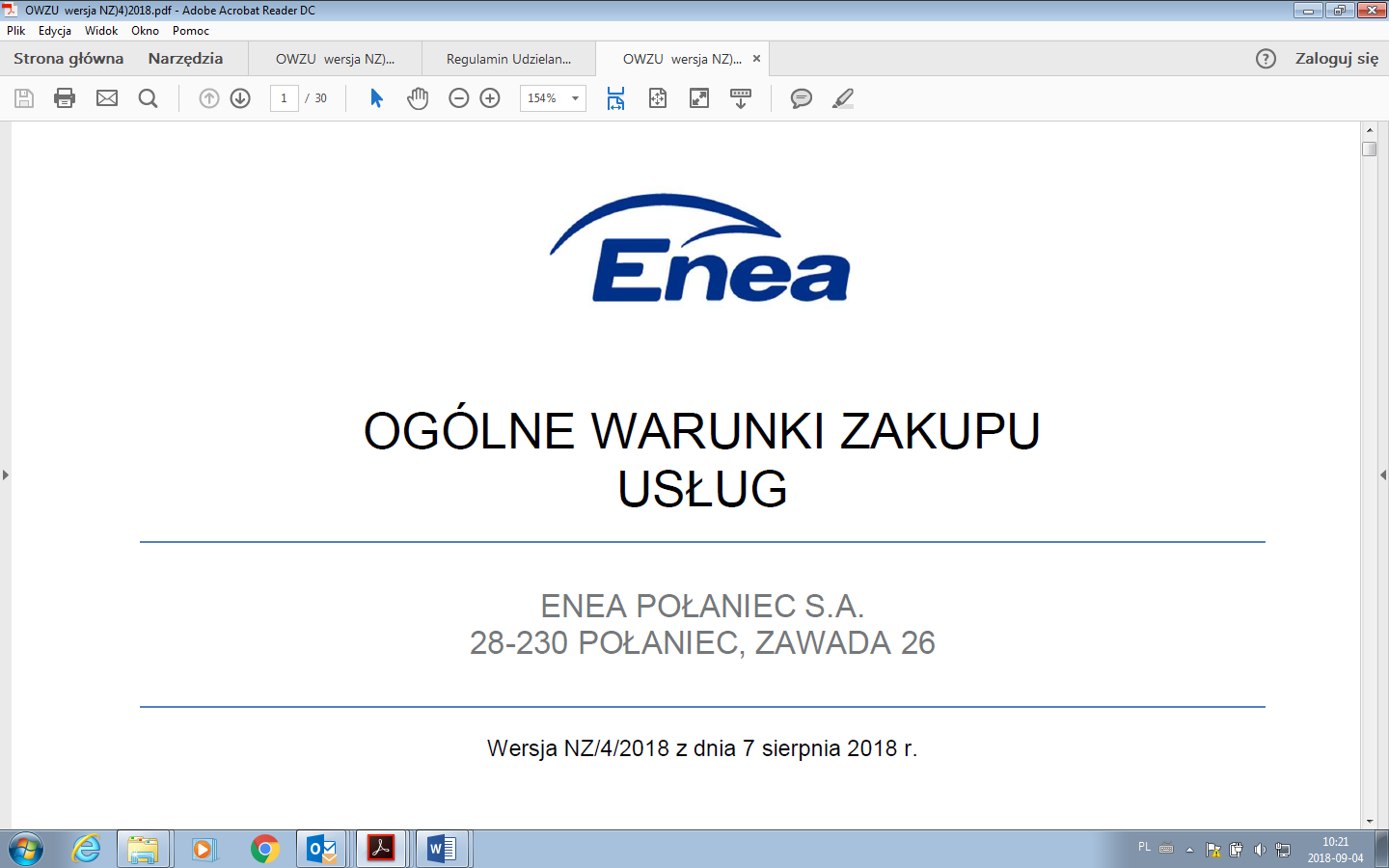 Załącznik nr 3 do Umowy nr NZ/C/006/………………………/2020/……………………../MMwzór Gwarancji Należytego Wykonania Umowy……………………………………..Pieczęć firmowa banku/ TU [●]Miejscowość, rok-mm-ddGWARANCJA  NALEŻYTEGO WYKONANIA UMOWY [●]				Beneficjent:Enea Połaniec S.A.Zawada 2628-230 PołaniecGwarancja NALEŻYTEGO WYKONANIA UMOWY nr []Zostaliśmy poinformowani, że pomiędzy Państwem, a [●], z siedzibą w [●], ul. [●], [●] (dalej: „Wykonawca”), w dniu [●] r. została podpisana umowa nr [●] dotycząca [●] (dalej: „Umowa”) na kwotę wynagrodzenia w wysokości [●] zł (słownie: [●] złotych) netto. Wiadomo nam także, iż zgodnie z Umową, Wykonawca jest zobowiązany przedłożyć Państwu zabezpieczenie [●] w formie gwarancji bankowej/ ubezpieczeniowej.W związku z powyższym, [●] z siedzibą w [●], przy ul. [●], [●], wpisany do Rejestru Przedsiębiorców w Sądzie Rejonowym [●] w [●], Wydział [●] Gospodarczy Krajowego Rejestru Sądowego pod numerem KRS [●], o kapitale zakładowym w kwocie [●] zł oraz kapitale wpłaconym w kwocie [●] zł, NIP: [●], Regon: [●] (dalej: „Bank”), działając na zlecenie Wykonawcy, niniejszym zobowiązuje się nieodwołalnie i bezwarunkowo zapłacić każdą kwotę do wysokości:[●] zł(słownie: [●] złotych [●] /100)na Państwa pierwsze pisemne żądanie wypłaty, podpisane przez osoby upoważnione do składania oświadczeń woli w Państwa imieniu, zawierające oświadczenie, że Wykonawca nie wypełnił lub nieprawidłowo wypełnił swoje zobowiązania wynikające z Umowy.  Państwa pisemne żądanie zapłaty powinno zostać przesłane do Banku/Gwaranta na adres: [●], za pośrednictwem banku prowadzącego Państwa rachunek bankowy, celem potwierdzenia, że podpisy złożone na żądaniu wypłaty należą do osób uprawnionych do składania oświadczeń woli w Państwa imieniu.Wszystkie wypłaty z tytułu niniejszej gwarancji są wolne od jakichkolwiek wzajemnych roszczeń, potrąceń, podatków, opłat, odsetek i innych obciążeń.Gwarancja obowiązuje od dnia [●]. Beneficjent zwróci Bankowi/Gwarantowi gwarancje w następujących terminach:po upływie Terminu Ważności Gwarancji;po dokonaniu przez Gwaranta, w ramach niniejszej gwarancji, płatności na Państwa rzecz, na łączną kwotę gwarancji;w przypadku zwolnienia Gwaranta przez Państwa ze zobowiązań wynikających z niniejszej gwarancji przed upływem Terminu Ważności Gwarancji.(dalej: „Termin Ważności Gwarancji”).W przypadku dokonania wypłaty w ramach niniejszej gwarancji, kwota naszego zobowiązania z tytułu niniejszej gwarancji, zostanie automatycznie zmniejszona o wartość dokonanej wypłaty.Niniejsza gwarancja wygasa automatycznie w przypadku:gdyby Państwa żądanie wypłaty nie zostało przekazane do Banku/ Gwarantowi w Terminie Ważności Gwarancji, nawet jeśli niniejszy dokument nie zostanie zwrócony Bankowi/ Gwarantowi;otrzymania przez Bank/ Gwaranta, Państwa pisemnego oświadczenia, podpisanego przez osoby upoważnione do składania oświadczeń woli w Państwa imieniu, zwalniającego Bank/ Gwaranta ze wszystkich zobowiązań przewidzianych w gwarancji przed upływem Terminu Ważności Gwarancji;gdy świadczenia Banku/ Gwaranta, z tytułu niniejszej gwarancji, osiągną kwotę gwarancji;zwrócenia do Banku/ Gwarantowi oryginału niniejszej gwarancji przed upływem Terminu Ważności Gwarancji.   Niniejsza gwarancja powinna być zwrócona do Banku/ Gwarantowi:po upływie Terminu Ważności Gwarancji;po dokonaniu przez Bank/ Gwaranta, w ramach niniejszej gwarancji, płatności na Państwa rzecz, na łączną kwotę gwarancji;w przypadku zwolnienia Banku/ Gwaranta przez Państwa ze zobowiązań wynikających z niniejszej gwarancji przed upływem Terminu Ważności Gwarancji.Przeniesienie wierzytelności wynikających z niniejszej gwarancji jest możliwe tylko za zgodą Banku.Gwarancja została sporządzona według przepisów prawa polskiego.Do wszelkich praw i obowiązków wynikających z tej gwarancji stosuje się prawo Rzeczypospolitej Polskiej. Spory wynikające z gwarancji będzie rozstrzygany przez [●]………………………………………[●][pieczęć firmowa oraz podpisy osób upoważnionychdo składania oświadczeń woli w imieniu Banku/ Gwaranta]Załącznik nr 4 do Umowy nr NZ/C/006/………………………../2020/……………………./MMwzór Formularza Gwarancji Usunięcia Wad……………………………………..Pieczęć firmowa banku/ TU [●]Miejscowość, rok-mm-ddGWARANCJA USUNIĘCIA WAD [●]				Beneficjent:Enea Połaniec S.A.Zawada 2628-230 PołaniecGwarancja Usunięcia Wad do UMOWY nr []Zostaliśmy poinformowani, że pomiędzy Państwem, a [●], z siedzibą w [●], ul. [●], [●] (dalej: „Wykonawca”), w dniu [●] r. została podpisana umowa nr [●] dotycząca [●] (dalej: „Umowa”) na kwotę wynagrodzenia w wysokości [●] zł (słownie: [●] złotych) netto. Wiadomo nam także, iż zgodnie z Umową, Wykonawca jest zobowiązany przedłożyć Państwu zabezpieczenie [●] w formie gwarancji ubezpieczeniowej.W związku z powyższym, [●] z siedzibą w [●], przy ul. [●], [●], wpisany do Rejestru Przedsiębiorców w Sądzie Rejonowym [●] w [●], Wydział [●] Gospodarczy Krajowego Rejestru Sądowego pod numerem KRS [●], o kapitale zakładowym w kwocie [●] zł oraz kapitale wpłaconym w kwocie [●] zł, NIP: [●], Regon: [●] (dalej: „Gwarant”), działając na zlecenie Wykonawcy, niniejszym zobowiązuje się nieodwołalnie i bezwarunkowo, bez względu na sprzeciw Wykonawcy, zapłacić każdą kwotę do wysokości:[●] zł(słownie: [●] złotych [●] /100)na Państwa pierwsze pisemne żądanie wypłaty, podpisane przez osoby upoważnione do składania oświadczeń woli w Państwa imieniu, zawierające kwotę roszczenia wraz z oświadczeniem, że żądana kwota jest należna z tytułu gwarancji w związku z tym, że Wykonawca nie wypełnił lub nieprawidłowo wypełnił swoje zobowiązania wynikające z Umowy.  Państwa pisemne żądanie zapłaty powinno zostać przesłane do Gwaranta na adres: [●], za pośrednictwem banku prowadzącego Państwa rachunek bankowy, celem potwierdzenia, że podpisy złożone na żądaniu wypłaty należą do osób uprawnionych do zaciągania zobowiązań majątkowych w Państwa imieniu.Wszystkie wypłaty z tytułu niniejszej gwarancji są wolne od jakichkolwiek wzajemnych roszczeń, potrąceń, podatków, opłat, odsetek i innych obciążeń.Gwarancja obowiązuje od dnia [●]. Gwarancja wygasa w dniu [●], a jeżeli data przypadałaby w dniu, w którym Gwarant nie prowadzi działalności operacyjnej, gwarancja ważna jest do pierwszego dnia roboczego, następującego po tym dniu (dalej: „Termin Ważności Gwarancji”).W przypadku dokonania wypłaty w ramach niniejszej gwarancji, kwota gwarancji, zostanie automatycznie zmniejszona o wartość dokonanej wypłaty.Wypłata z tytułu niniejszej gwarancji nastąpi w terminie 14 dni od dnia otrzymania przez Gwaranta żądania wypłaty spełniającego wymagania określone w gwarancji.Niniejsza gwarancja wygasa automatycznie w przypadku:gdyby Państwa żądanie wypłaty nie zostało przekazane Gwarantowi w Terminie Ważności Gwarancji, nawet jeśli niniejszy dokument nie zostanie zwrócony Gwarantowi; otrzymania przez Gwaranta, Państwa pisemnego oświadczenia, podpisanego przez osoby upoważnione do zaciągania zobowiązań majątkowych w Państwa imieniu, zwalniającego Gwaranta ze wszystkich zobowiązań przewidzianych w gwarancji przed upływem Terminu Ważności Gwarancji;gdy świadczenia Gwaranta, z tytułu niniejszej gwarancji, osiągną kwotę gwarancji;zwrócenia Gwarantowi oryginału niniejszej gwarancji przed upływem Terminu Ważności Gwarancji.   Niniejsza gwarancja powinna być zwrócona Gwarantowi:po upływie Terminu Ważności Gwarancji;po dokonaniu przez Gwaranta, w ramach niniejszej gwarancji, płatności na Państwa rzecz, na łączną kwotę gwarancji;w przypadku zwolnienia Gwaranta przez Państwa ze zobowiązań wynikających z niniejszej gwarancji przed upływem Terminu Ważności Gwarancji.Przeniesienie wierzytelności wynikających z niniejszej gwarancji jest możliwe tylko za zgodą Gwaranta.Gwarancja została sporządzona według przepisów prawa polskiego.Do wszelkich praw i obowiązków wynikających z tej gwarancji stosuje się prawo Rzeczypospolitej Polskiej. Spory wynikające z gwarancji będzie rozstrzygany przez Sąd właściwy miejscowo dla Zamawiającego………………………………………[●][pieczęć firmowa oraz podpisy osób upoważnionychdo składania oświadczeń woli w imieniu Gwaranta]Załącznik nr 5 do Umowy nr NZ/C/006/………………………./2020/……………………………/MMWYKAZ PODWYKONAWCÓW Załącznik nr 6 do Umowy - nr NZ/C/006/………………………./2020/……………………………/MM Kopia polisy ( certyfikatu) ubezpieczenia OC Wykonawcy.Załącznik nr 7 do Umowy - nr NZ/C/006/………………………./2020/……………………………/MMKlauzula informacyjna Administratoradla Wykonawcyzwiązana z realizacją Umowy(dla pełnomocników, reprezentantów, pracowników i współpracowników Wykonawcy wskazanych do kontaktów i realizacji umowy)Zgodnie z art. 13 i 14 ust. 1 i 2 Rozporządzenia Parlamentu Europejskiego i Rady (UE) 2016/679 z dnia 27 kwietnia 2016 r. w sprawie ochrony osób fizycznych w związku z przetwarzaniem danych osobowych w sprawie swobodnego przepływu takich danych oraz uchylenia dyrektywy 95/45/WE (dalej: RODO), informujemy:Administratorem Pana/Pani danych osobowych podanych przez Pana/Panią jest Enea Elektrownia Połaniec Spółka Akcyjna (w skrócie: Enea Połaniec S.A.)  z siedzibą w Zawadzie 26, 28-230 Połaniec (dalej: Administrator).Dane kontaktowe:Inspektor Ochrony Danych - e-mail: eep.iod@enea.pl, Pana/Pani dane osobowe przetwarzane będą w celu udziału w postępowaniu/przetargu oraz późniejszej realizacji oraz rozliczenia usługi bądź umowy, realizacji obowiązków podatkowych i rachunkowych oraz ustalenia, dochodzenia bądź obrony roszczeń.Podstawą prawną przetwarzania Pani/Pana danych osobowych jest art. 6 ust. 1 lit. b/c/f Rozporządzenia Parlamentu Europejskiego i Rady (UE) 2016/679 z dnia 27 kwietnia 2016 r. tzw. ogólnego rozporządzenia o ochronie danych osobowych, dalej: RODO - przetwarzanie jest niezbędne do wykonania umowy, wypełnienia obowiązku prawnego ciążącego na administratorze lub wynika z prawnie uzasadnionych interesów realizowanych przez administratora. Podanie przez Pana/Panią danych osobowych jest dobrowolne, ale niezbędne do udziału w postępowaniu i późniejszej realizacji usługi bądź umowy.Administrator może ujawnić Pana/Pani dane osobowe podmiotom upoważnionym na podstawie przepisów prawa. Administrator może również powierzyć przetwarzanie Pana/Pani danych osobowych dostawcom usług lub produktów działającym na jego rzecz, w szczególności podmiotom świadczącym Administratorowi usługi IT, księgowe, transportowe, serwisowe, agencyjne, ochrony mienia i zakładu, operatorom pocztowym a także bankom w zakresie realizacji płatności.Zgodnie z zawartymi z takimi podmiotami umowami powierzenia przetwarzania danych osobowych, Administrator wymaga od tych dostawców usług zgodnego z przepisami prawa, wysokiego stopnia ochrony prywatności i bezpieczeństwa Pana/Pani danych osobowych przetwarzanych przez nich w imieniu Administratora.Pani/Pana dane osobowe będą przechowywane przez okres realizacji Umowy i wynikających z niej zobowiązań Wykonawcy (w tym z zakresu gwarancji i rękojmi za wady) oraz przez okres przedawnienia roszczeń wynikających z Umowy. Po upływie tego okresu dane osobowe będą przetwarzane tylko przez okres wymagany przepisami prawa. W przypadkach, gdy dalsze korzystanie z danych osobowych nie będzie konieczne lub nie będzie objęte obowiązkiem wynikającym z przepisów prawa, Zamawiający podejmie uzasadnione działania w celu usunięcia ich ze swoich systemów i archiwów, lub podejmie działania w celu anonimizacji takich danych osobowych.Dane udostępnione przez Panią/Pana nie będą podlegały profilowaniu.Administrator danych nie ma zamiaru przekazywać danych osobowych do państwa trzeciego.Przysługuje Panu/Pani prawo żądania: dostępu do treści swoich danych - w granicach art. 15 RODO,ich sprostowania – w granicach art. 16 RODO, ich usunięcia - w granicach art. 17 RODO, ograniczenia przetwarzania - w granicach art. 18 RODO, przenoszenia danych - w granicach art. 20 RODO,prawo wniesienia sprzeciwu (w przypadku przetwarzania na podstawie art. 6 ust. 1 lit. f) RODO – w granicach art. 21 RODO,Realizacja praw, o których mowa powyżej, może odbywać się poprzez wskazanie swoich żądań/sprzeciwu przesłane Inspektorowi Ochrony Danych na adres e-mail: eep.iod@enea.pl.Przysługuje Panu/Pani prawo wniesienia skargi do Prezesa Urzędu Ochrony Danych Osobowych w przypadku, gdy uzna Pan/Pani, iż przetwarzanie danych osobowych przez Administratora narusza przepisy o ochronie danych osobowych.Załącznik   nr 8 do umowy nr  NZ/C/006/9000……………./2020/………………………/MMKlauzula „Informacje chronione” dla Wykonawcyzwiązana z realizacją UmowyINFORMACJE CHRONIONENa potrzeby niniejszej umowy Strony przyjmują, iż przez „Informację chronioną” należy rozumieć każdą informację ujawnianą przez jedną ze Stron drugiej Stronie, w związku z prowadzonymi rozmowami w trakcie negocjacji, niezależnie od postaci, formy informacji, w tym ujawnianej poprzez zapis na dysku komputerowym, na piśmie, ustnie, wizualnie, w postaci próbek, modeli, szkiców. Za Informacje chronione, Strony uznają w szczególności informacje zawierające dane osobowe, dotyczące strategii i organizacji firmy, polityki finansowej i marketingowej, procesów technologicznych, systemów informatycznych i oprogramowania, specyfikacji technicznych surowców i gotowych wyrobów, zasad dystrybucji i zaopatrzenia, cen oraz klientów, informacje prawne i produkcyjne. Informacjami chronionymi są także: wszelkie informacje uzyskane przez Stronę w związku z zawarciem lub wykonywaniem niniejszej Umowy albo przy okazji tych zdarzeń, które stanowią tajemnicę przedsiębiorstwa drugiej Strony w rozumieniu art. 11 ust. 4 ustawy z dnia 16.04.1993 r. o zwalczaniu nieuczciwej konkurencji (Dz.U. z 2018 r. poz. 419 ze zm.), chyba że informacje te są lub staną się informacjami dostępnymi publicznie na skutek zdarzeń zgodnych z prawem,Informacje , o których stanowi Rozporządzenie Parlamentu Europejskiego i Rady (UE) nr 596/2014 z dnia 16 kwietnia 2014 r. w sprawie nadużyć na rynku oraz uchylające dyrektywę 2003/6/WE Parlamentu Europejskiego i Rady i dyrektywy Komisji 2003/124/WE, 2003/125/WE i 2004/72/WE (rozporządzenie MAR).Przez Informacje chronione rozumie się również wszelkie informacje, które można uzyskać przez badanie, testowanie lub analizę Informacji chronionych, jak również sprzętu, oprogramowania, systemów, elementów systemowych lub ich części, dostarczonych przez Wykonawcę/Kontrahenta/Zleceniobiorcę/Dostawcę zewnętrznego.1.3. Strony zobowiązują się:zachować w tajemnicy informacje chronione do własnej wiadomości,zachować w tajemnicy treść zawartych między stronami umów, porozumień, podpisanych listów intencyjnych,wykorzystać informacje jedynie w celach określonych ustaleniami dokonanymi przez Strony, w zakresie niezbędnym do realizacji przedmiotu Umowy,ograniczyć dostęp do informacji chronionych  do osób, którym te informacje są niezbędne w celach określonych w ppkt. 1.3.3 i którzy zostali zobowiązani do zachowania tajemnicy, na zasadach niniejszego paragrafu,zapewnić, że żadna z osób otrzymujących informacje nie ujawni informacji ani ich źródła, zarówno w całości, jak i w części osobom trzecim bez uzyskania uprzednio wyraźnego upoważnienia na piśmie od Strony, której informacja lub źródło informacji dotyczy,nie kopiować, nie powielać ani w żaden sposób nie rozpowszechniać jakiejkolwiek części informacji poufnych określonych w ust. 1 niniejszego paragrafu,odpowiednio zabezpieczyć, chronić oraz trwale zniszczyć lub zwrócić informacje chronione natychmiast po zakończeniu realizacji zobowiązań określonych ustaleniami dokonanymi przez Strony,zapewnić przestrzeganie postanowień niniejszej umowy przez swoich pracowników, podwykonawców i innych kontrahentów, którym przekazanie informacji objętych niniejszą Umową jest niezbędne do realizacji umów zawartych pomiędzy Stronami.Niezależnie od obowiązków związanych z ochroną informacji określonych w Umowie Wykonawca/Kontrahent/Zleceniobiorca/Dostawca zewnętrzny zobowiązuje się zachować w poufności wszelkie informacje, które uzyskał w związku z zawarciem lub wykonywaniem Umowy, jeżeli ich ujawnienie mogłoby w jakikolwiek sposób naruszać renomę Zamawiającego. Powyższe zastrzeżenie nie dotyczy udostępnienia informacji związanych z Umową w przypadkach, gdy będzie to niezbędne do prawidłowego wykonania umowy lub będzie wymagane przez stosowne przepisy prawa albo gdy udostępnienie informacji będzie niezbędne do ustalenia i dochodzenia roszczeń Wykonawcy wynikających z Umowy.Postanowienia pkt 9.4 nie będą miały zastosowania w stosunku do tych informacji uzyskanych od drugiej Strony, które:opublikowane, znane i urzędowo podane do publicznej wiadomości bez naruszania postanowień niniejszego paragrafu,są ujawniane na żądanie uprawnionych podmiotów, zgłoszone zgodnie z obowiązującymi przepisami prawa, przy czym z zastrzeżeniem bezwzględnie obowiązujących przepisów prawa Strona zobowiązana do ujawnienia jest zobowiązana do podjęcia przy ujawnianiu tych informacji wszelkich kroków mających zapewnić ochronę poufności w najszerszym dopuszczalnym przez właściwe przepisy prawne zakresie. 7.6. Jednocześnie Wykonawca wyraża zgodę na podawanie do publicznej wiadomości informacji dotyczących Umowy w związku z wypełnianiem przez Zamawiającego lub podmioty z nim powiązane obowiązków informacyjnych spółek publicznych w szczególności wynikających z Rozporządzenia Parlamentu Europejskiego i Rady (UE) nr 596/2014 z dnia 16 kwietnia 2014 r. w sprawie nadużyć na rynku (rozporządzenie w sprawie nadużyć na rynku) oraz uchylającego dyrektywę 2003/6/WE Parlamentu Europejskiego i Rady i dyrektywy Komisji 2003/124/WE, 2003/125/WE i 2004/72/WE.7.7. Aby uniknąć wszelkich wątpliwości Strony ustalają, że informacje chronione otrzymane od drugiej Strony nie muszą być wyraźnie oznaczone jako poufne. 50530000-9Usługi w zakresie napraw i konserwacji maszynL.p.Nazwa podwykonawcy:Zakres prac: